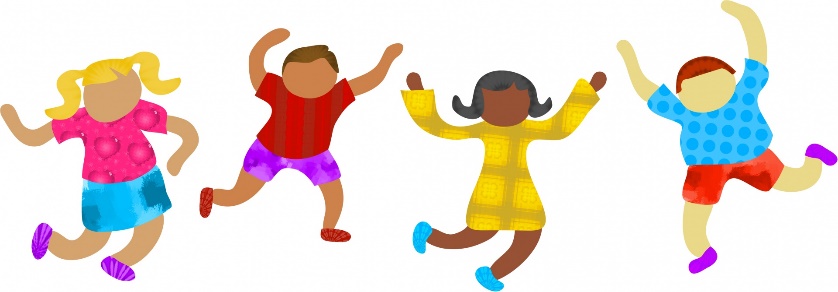 NO HAY ESCUELA PARA ESTUDIANTESVIERNES, 22 DE NOVIEMBRE DE 2019Asbury SOLO Día de PlanificaciónNO HAY ESCUELA PARA ESTUDIANTESVIERNES, 22 DE NOVIEMBRE DE 2019Asbury SOLO Día de Planificación